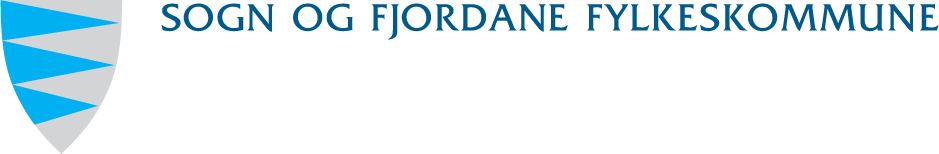 Der skrifta er i gul – endre til relevant informasjon/stryk det som ikkje passar. Gul skrift gir og instruksjonar som må verte stroke. Tilpass elles innhaldet slik det passer best. PROTOKOLL FRÅ TILBODSOPNINGAnbod xxxx – namn på anbodetArkivsak nr. xxxStad, dato og klokkeslett: Leikanger, dato og klokkeslettInnkomne tilbod:………………………………………………………………………………………….	dato				Sogn og Fjordane fylkeskommune					namn………………………………………………………………………………………….	dato				Sogn og Fjordane fylkeskommune					namnTilbydarLøpenr.Mottatt datoTilbodssum1.2. 3.4.5.6.7.